Nom : _____Corrigé_____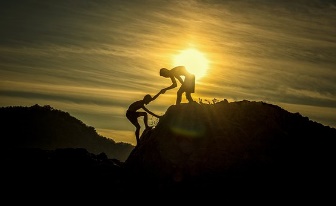 La multiplication de nombres décimauxEffectue les multiplications suivantes.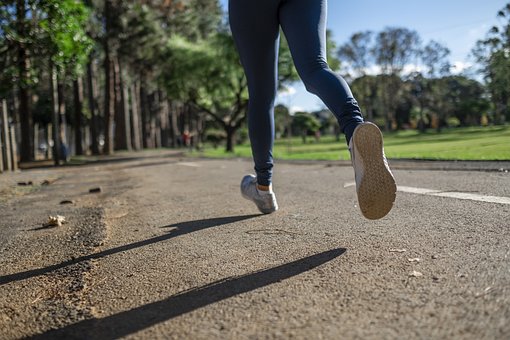 Résous les problèmes suivants.Josie court 24,5km par semaine. Combien de kilomètres aura-t-elle parcourus en 30 semaines?24,5 x 30 = 735Réponse : ____Josie parcourt 735 km._____________________________________________Marion s’achète 15 crayons à 1,79$ chacun ainsi que 5 gommes à effacer à 0,85$ chacune. Combien dépense-t-elle pour ces articles?15 x 1,79 = 26,85		5 x 0,85 = 4,25		26,85 + 4,25 = 31,1Réponse : _____Marion dépensera 31,10$_________________________________________2,09 x 3,9 = 8,15127,2 x 3,4 = 92,483,05 x 2,5 = 7,625301 x 3,2 = 963,23,9 x 5,8 = 22,62132,2 x 4 = 528,88,9 x 7 = 62,345,25 x 0,2 = 9,056,5 x 12,3 = 79,956,1 x 1,6 = 9,7650,3 x 0,8 = 40,2434,3 x 19 = 651,7